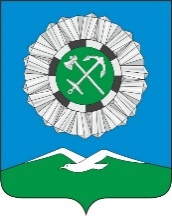 РОССИЙСКАЯ ФЕДЕРАЦИЯИркутская областьСлюдянское муниципальное образованиеАДМИНИСТРАЦИЯ СЛЮДЯНСКОГО ГОРОДСКОГО ПОСЕЛЕНИЯСлюдянского районаг. СлюдянкаПОСТАНОВЛЕНИЕ  От 20.09. 2021   № 604            О внесении изменений в Порядокразработки и утверждения, периода действия, а также требований к составу и содержаниюбюджетного прогноза Слюдянского муниципального образования на долгосрочный период    В соответствии с пунктом 4 статьи 170.1 Бюджетного кодекса Российской Федерации, статьи 5.1 Положения о бюджетном процессе в Слюдянском муниципальном образовании, утвержденного решением Думы Слюдянского муниципального образования  от 25 июля 2013 года  № 38 III-ГД,  руководствуясь статьями 44,47,60-63 Устава Слюдянского муниципального образования, зарегистрированного Главным управлением Министерства юстиции  Российской Федерации по Сибирскому Федеральному округу от 23 декабря 2005 года № RU 385181042005001, с изменениями и дополнениями, зарегистрированными Управлением Министерства юстиции  Российской Федерации по Иркутской области от 19 апреля 2021 года № RU 385181042021001,ПОСТАНОВЛЯЕТ: Внести изменения в Порядок разработки и утверждения, период действия, а также требования к составу и содержанию бюджетного прогноза Слюдянского муниципального образования на долгосрочный период, установленный постановлением администрации Слюдянского городского поселения от 10 июля 2015 года № 1136,   изложив его в новой редакции (приложение № 1).Опубликовать   настоящее   постановление   в    газете «Байкал-новости» или в   приложении к данному периодическому изданию и разместить на официальном сайте администрации Слюдянского муниципального образования.  Контроль за исполнением настоящего постановления возложить на председателя комитета по экономике и финансам администрации Слюдянского городского поселения Н.Н.Кайсарову.    Глава Слюдянского    муниципального образования                                                          В.Н.Сендзяк                                                                                                                                                                                                           Приложение № 1,                                                                                                установленное постановлением                                                                                              администрации Слюдянского                                                                                 городского поселения                                                                                 от 20.09. 2021 № 604 ПОРЯДОКРАЗРАБОТКИ И УТВЕРЖДЕНИЯ, ПЕРИОД ДЕЙСТВИЯ, А ТАКЖЕ ТРЕБОВАНИЯ К СОСТАВУ И СОДЕРЖАНИЮ БЮДЖЕТНОГО ПРОГНОЗА СЛЮДЯНСКОГО МУНИЦИПАЛЬНОГО ОБРАЗОВАНИЯ НА ДОЛГОСРОЧНЫЙ ПЕРИОД1. Настоящий Порядок в соответствии с пунктом 4 статьи 170.1 Бюджетного кодекса Российской Федерации, статьи  5.1 Положения о бюджетном процессе в Слюдянском муниципальном образовании, утвержденного решением Думы Слюдянского муниципального образования  от 25 июля 2013года  № 38 III-ГД устанавливает процедуру разработки и утверждения, период действия, требования к составу и содержанию бюджетного прогноза Слюдянского муниципального образования  на долгосрочный период (далее - Бюджетный прогноз).2. Бюджетный прогноз разрабатывается и утверждается каждые три года на шестилетний период.3. Разработка Бюджетного прогноза осуществляется администрацией Слюдянского городского поселения на основе прогноза социально-экономического развития Слюдянского муниципального образования, разработанного в порядке, утвержденном администрацией Слюдянского городского поселения.Бюджетный прогноз может быть изменен с учетом изменения Прогноза социально-экономического развития Слюдянского муниципального образования и принятого решения о бюджете Слюдянского муниципального образования на очередной финансовый год и плановый период без продления периода его действия.4. Бюджетный прогноз (проект Бюджетного прогноза, проект изменений Бюджетного прогноза), за исключением показателей финансового обеспечения муниципальных программ Слюдянского муниципального образования, представляется в Думу Слюдянского муниципального образования одновременно с проектом решения о бюджете на очередной финансовый год и на плановый период.5. Бюджетный прогноз включает:а) основные итоги исполнения бюджета Слюдянского муниципального образования, условия формирования Бюджетного прогноза в текущем периоде;б) описание:основных параметров вариантов прогноза социально-экономического развития Слюдянского  муниципального образования;основных сценарных условий, направлений развития налоговой, бюджетной и долговой политики и их основных показателей;основных характеристик местного бюджета с учетом выбранного сценария, а также показатели объема муниципального долга;в) цели, задачи и меры реализации долговой, налоговой и бюджетной политики в долгосрочном периоде и их описание;г) анализ основных рисков, влияющих на обеспечение сбалансированности бюджета Слюдянского муниципального образования, а также механизмы управления рисками;д) предельные расходы на финансовое обеспечение реализации муниципальных программ Слюдянского муниципального образования на период их действия, но не более периода действия Бюджетного прогноза, а также прогноз расходов бюджета Слюдянского муниципального образования на осуществление непрограммных направлений деятельности.Бюджетный прогноз может включать иные параметры, необходимые для определения основных подходов к формированию бюджетной политики в долгосрочном периоде.6.  Администрация Слюдянского городского поселения:в срок, установленный планом-графиком составления проекта бюджета Слюдянского муниципального образования  (далее - проекта бюджета), представления сведений, необходимых для составления проекта бюджета, а также работы над документами и материалами, представляемыми в Думу Слюдянского муниципального образования   одновременно с проектом бюджета, направляет в Думу Слюдянского муниципального образования   Бюджетный прогноз (проект Бюджетного прогноза, проект изменений Бюджетного прогноза) в составе материалов к проекту решения о местном бюджете на очередной финансовый год и на плановый период;в срок, не превышающий двух месяцев со дня принятия Думой Слюдянского муниципального образования решения о бюджете на очередной финансовый год и плановый период, представляет в администрацию Слюдянского муниципального образования для утверждения Бюджетный прогноз (изменения Бюджетного прогноза).8. Бюджетный прогноз (изменения Бюджетного прогноза) утверждается администрацией Слюдянского городского поселения в срок, не превышающий двух месяцев со дня официального опубликования решения о бюджете Слюдянского муниципального образования на очередной финансовый год и на плановый период.